Kifúvó csonk gördülő tömítő gyűrűvel és védőráccsal ASS 80Csomagolási egység: 1 darabVálaszték: K
Termékszám: 0055.0516Gyártó: MAICO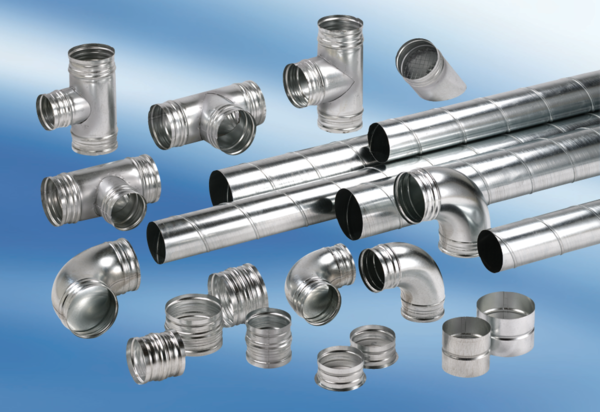 